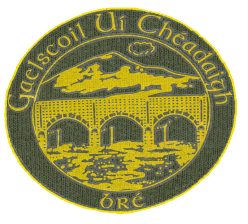 Gaelscoil Uí Chéadaigh, Bóthar Vevay, Bré, Co. Chill Mhantáin.Seachtain na Gaeilge 2017 Seachtain na Gaeilge 2017 EventsEventsThursday 9th March 2017Dancing ExhibitionPractice for next week’s Ceilí MhórNaíonáin,  Rang 1, Rang 4/5, Rang 6Baking ‘as Gaeilge’ Rang 2Friday 10th March Poetry CompetitionTheme “Myself”  Rang 1 - Rang 6Monday 13th March ConcertTraditional music and song in the hall with musicians Rónán (Kila), Sylvester, students in Transition Year in Coláiste Ráithín and the children in the school.Sylvester will speak on a display of musical instrument parts he will bring along.Naíonáin 1 - Rang 6Green FlagBiodiversity display in the hall for the 5th Green Flag award for the schoolNaíonáin 1 - Rang 6Tuesday 14th MarchInter School QuizVisit to Scoil Chualann for Quiz   Rang 4/5Quiz in ClassesRang 1, Rang 2, Rang 3, Rang 6Seachtain na Gaeilge 2017Seachtain na Gaeilge 2017Wednesday 15th MarchDebatingRang 4/5/6 - Motion:Every child should have a mobile phoneRang 3 - Motion:Children should not have written homeworkRang 2 - Motion:It is good for people to play sportThursday 16th  MarchGreen DayEvery child wears something greenNaíonáin 1 - Rang 6€ 2 each towards Computer FundCeílí MhórA big ceilí in the hall for all classesNaíonáin 1 - Rang 6Visit to Marino Schoolto entertain their pupilsRang 5Each day:Quiet Reading Timeto read books ‘as Gaeilge’